臺北市藝文推廣處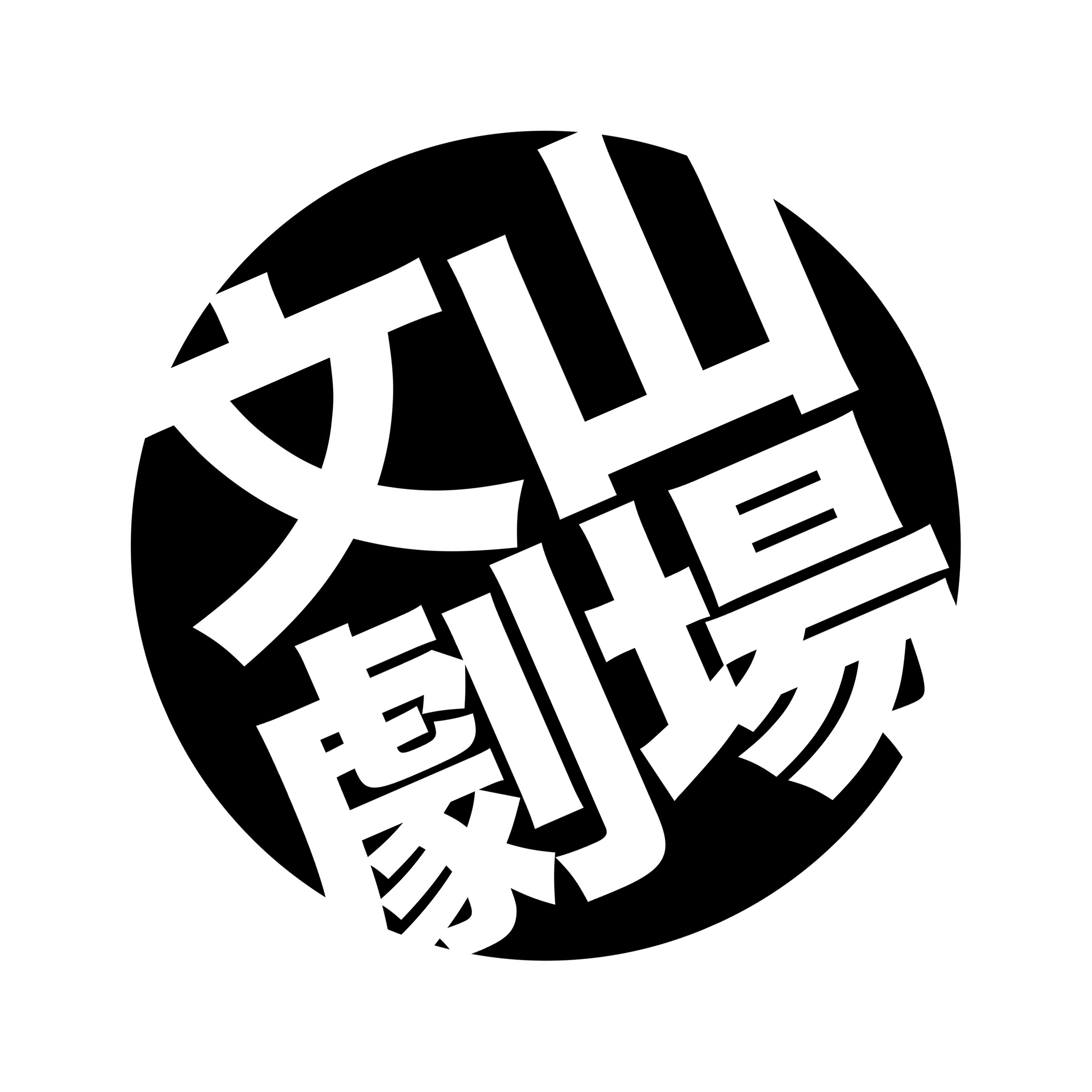 文山劇場「繪本朗讀」免費活動文山劇場於文山劇場二樓親子閱讀空間收藏約五千多本繪本，讓親子遨遊於故事的想像世界裡。繪本不只是為孩子帶來故事的啟發，親子共讀還能增進彼此間的互動，也能得到心靈上的安慰與滿足。    文山劇場於每周三下午2：30～3：30舉辦繪本朗讀活動，邀請各兒童劇團的演員，用活潑生動的方式來為孩子說故事。    故事是啟發孩子最好的途徑，愛聽故事的孩子想像力豐富，表達能力清楚。歡迎低年級的小朋友至文山劇場二樓聽故事。辦理單位：臺北市藝文推廣處活動時間：每周三下午2：30～3：30活動地點：文山劇場二樓親子閱讀空間(地址:台北市文山區景文街32號 景美捷運站1號出口)電話：02-2933-2199活動方式：免費、自由參加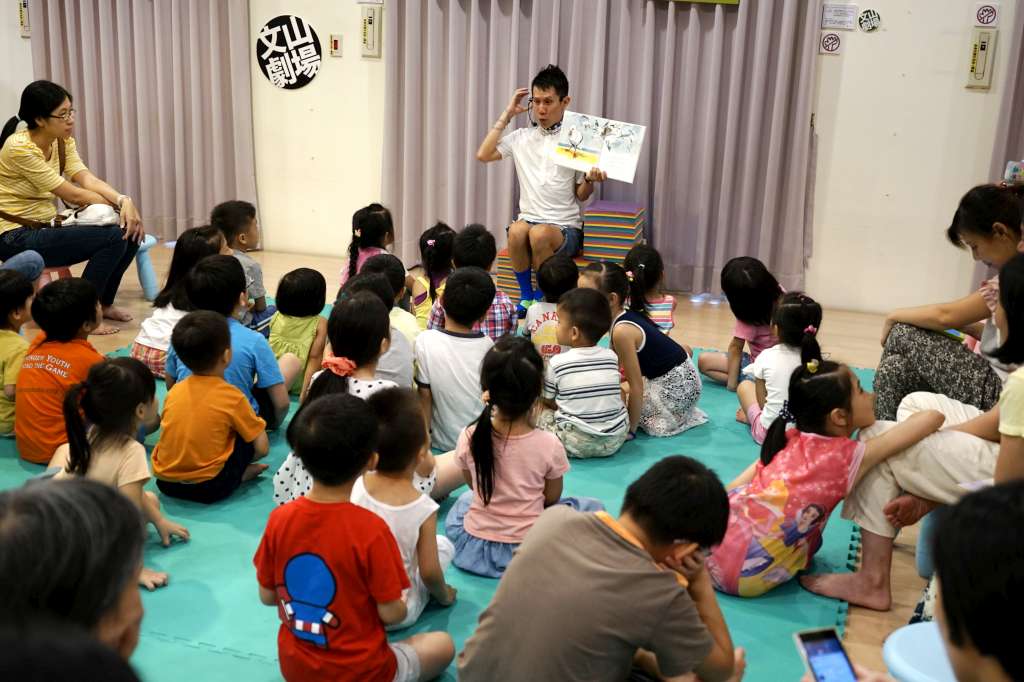 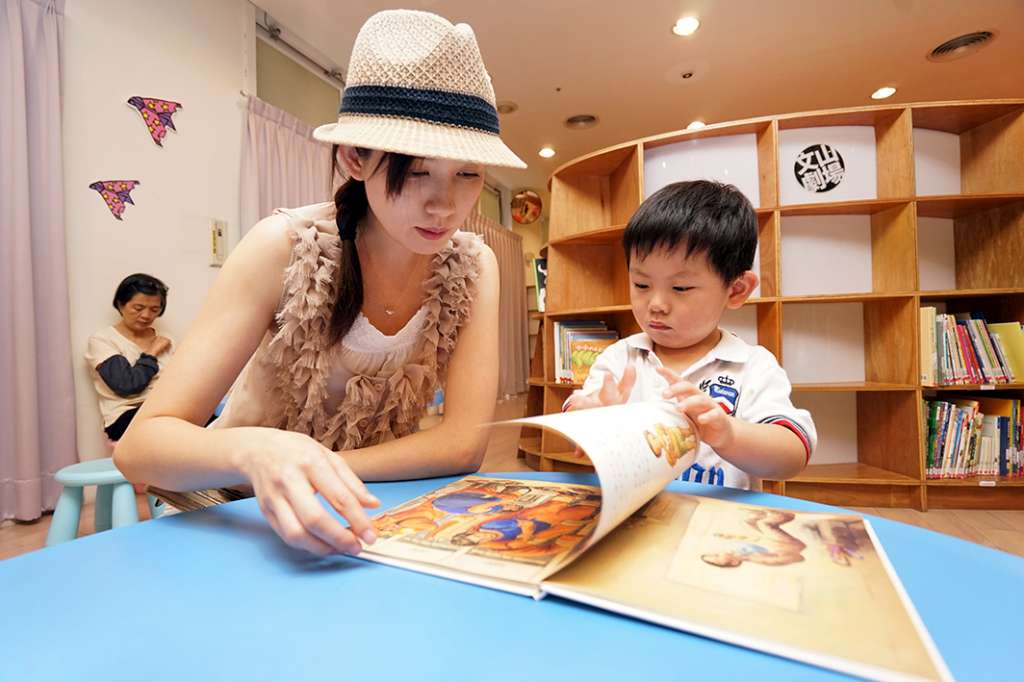 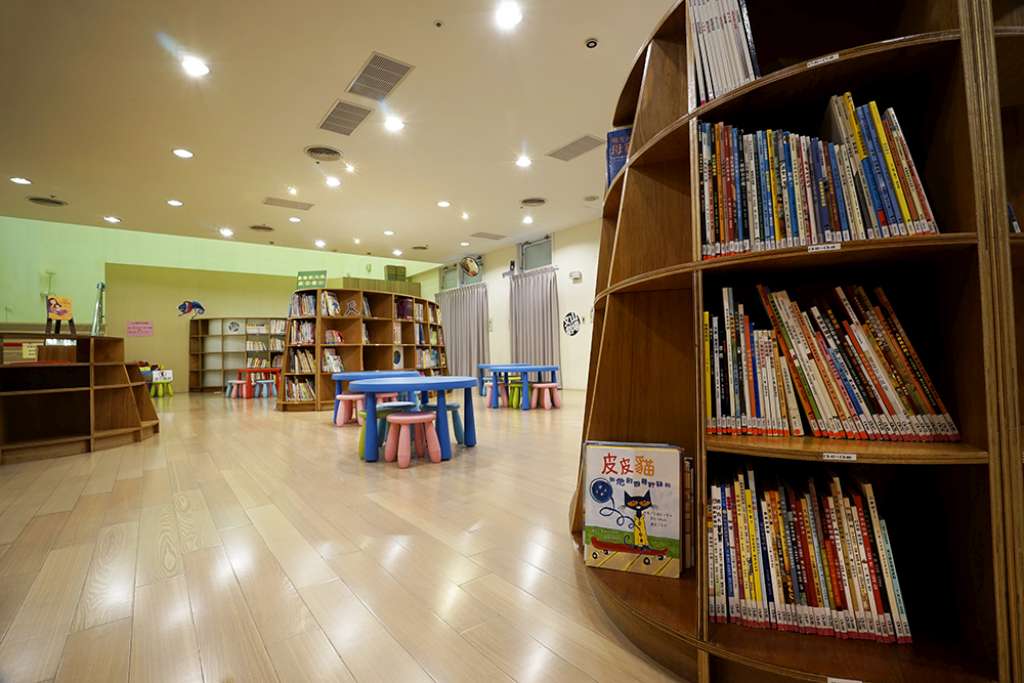 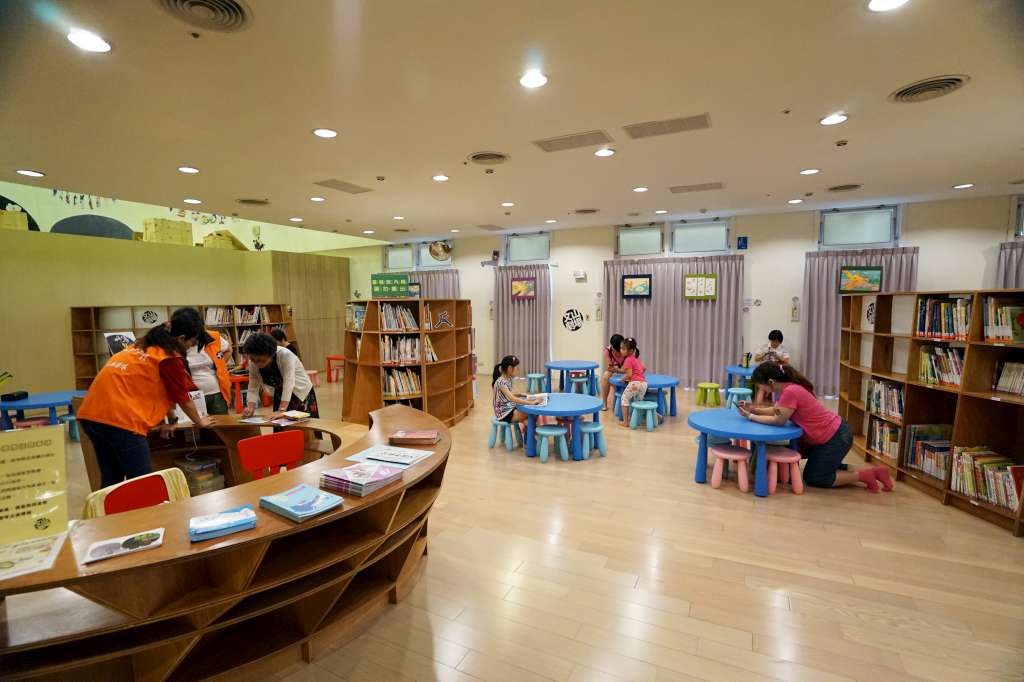 